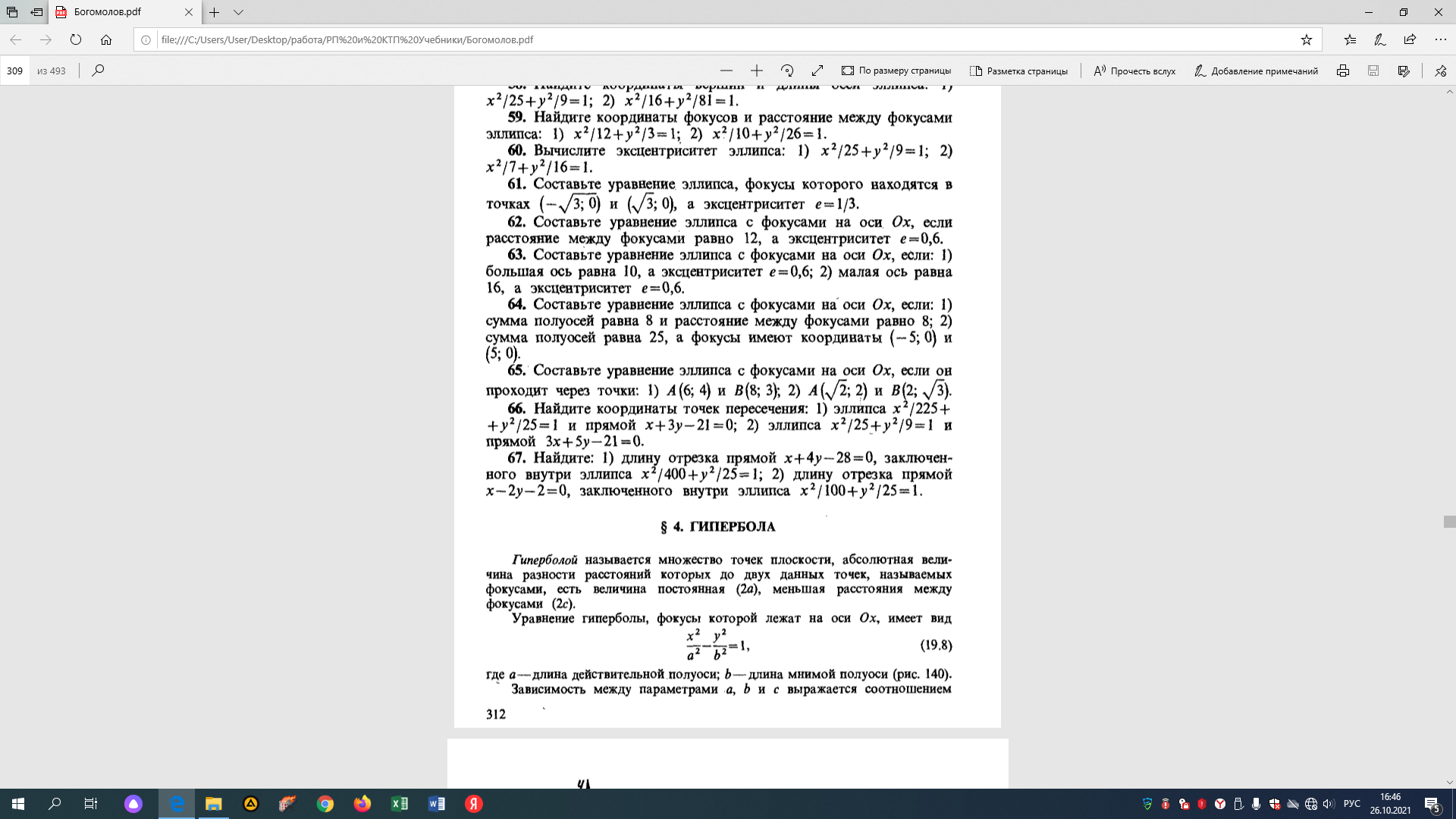 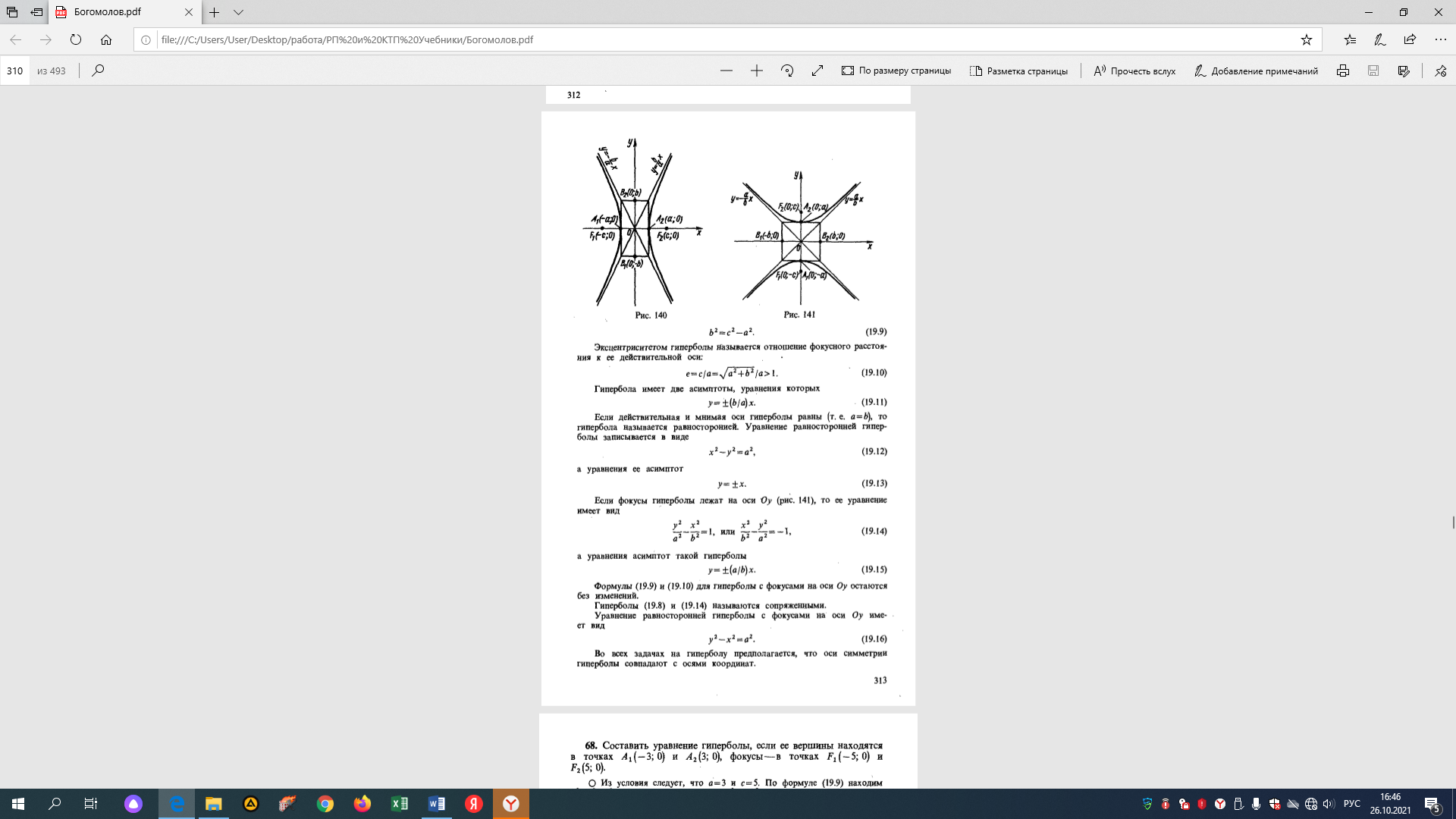 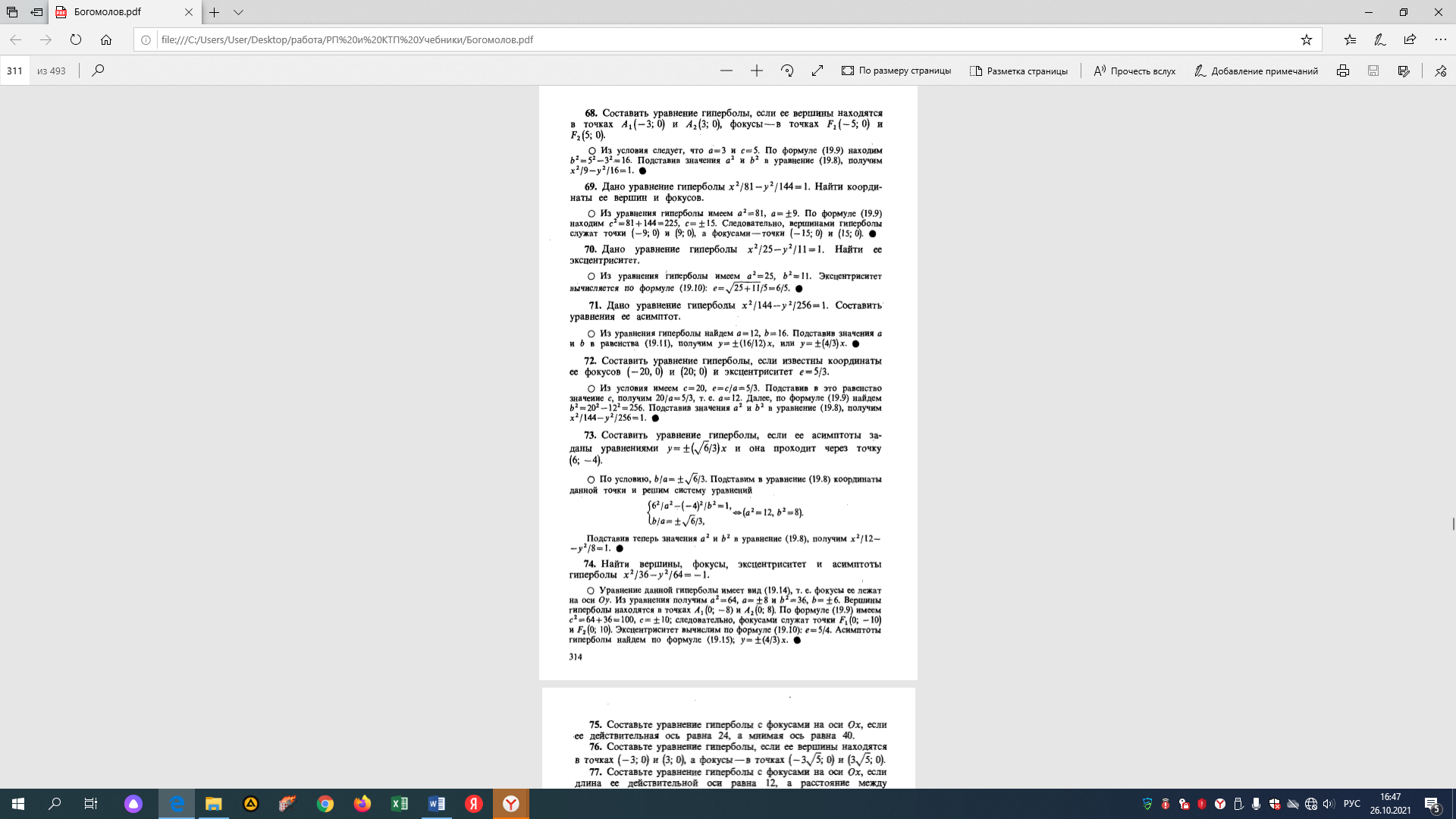 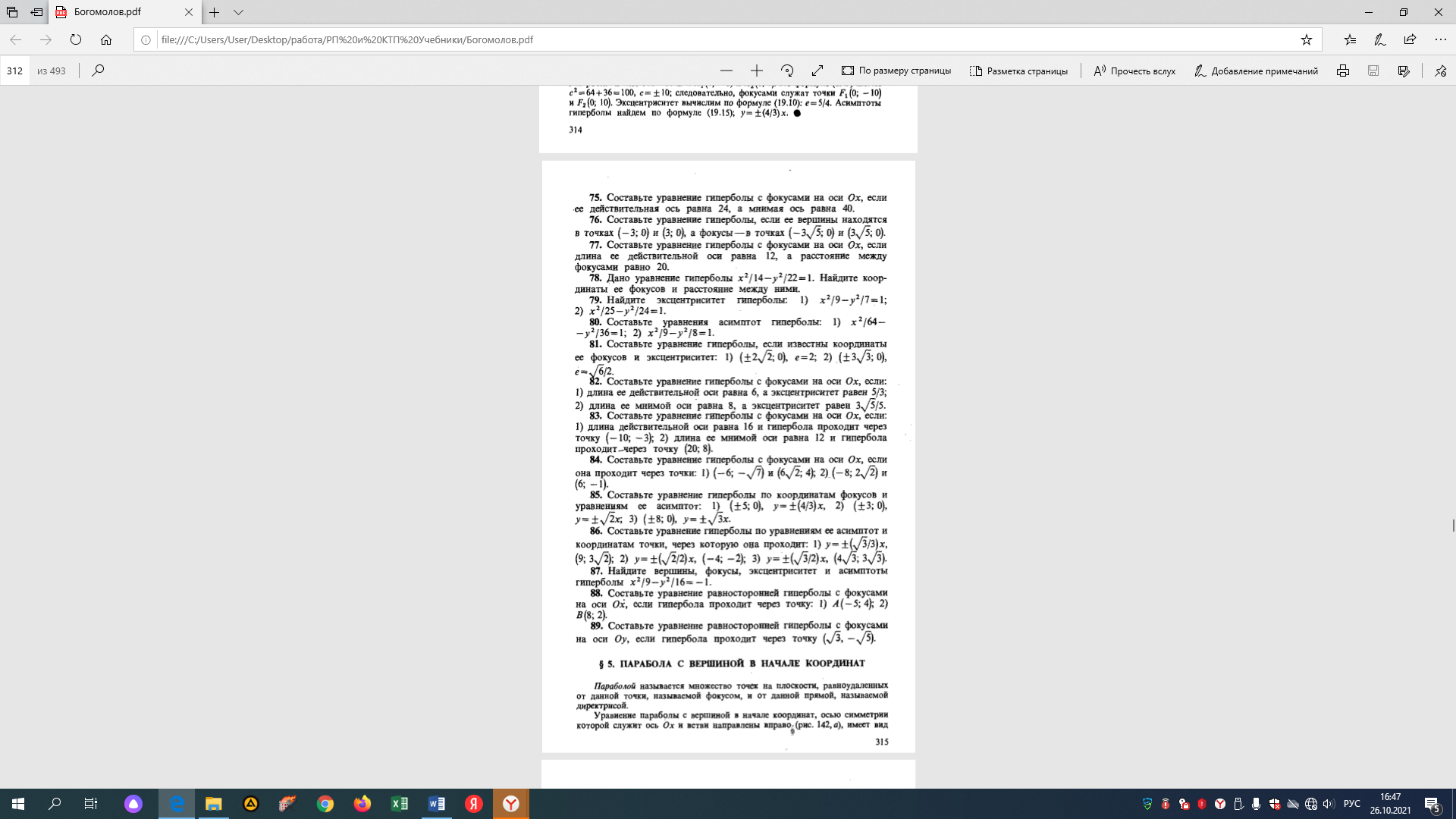 Лекцию переписать Разобрать №68-74.Практическое занятиеРешить самостоятельно № 75-89